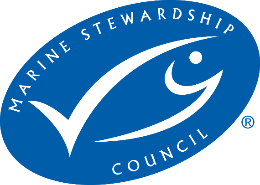 IntroductionITM Eligibility Reporting TemplateOverviewUnit(s) of Assessment (UoA)Summary of Performance Indicator level scoresPre-assessment report check and verificationPre-assessment report checklistPre-assessment verification (only applicable for pre-assessments not conducted by a CAB)Improvement action plan checks and verificationImprovement action plan checklistImprovement action plan verificationTemplate information and copyrightThe Marine Stewardship Council’s ‘ITM eligibility Reporting Template v1.1’ and its content is copyright of “Marine Stewardship Council” - © “Marine Stewardship Council” 2020. All rights reserved.Marine Stewardship CouncilMarine House1 Snow HillLondon EC1A 2DHUnited Kingdom Phone: + 44 (0) 20 7246 8900Fax: + 44 (0) 20 7246 8901Email:   globalaccessibility@msc.org Conformity Assessment Body (CAB)ITM fisheryITM project managerAssessment typeITM eligibility verificationDateThis template details the information required from Conformity Assessment Bodies (CABs) when verifying the eligibility of a fishery that wishes to enter the Marine Stewardship Council (MSC) In-Transition to MSC program pilot.This template should be completed by the CAB with contributions from the ITM Project Manager as outlined in the ITM Program Requirements and Guidance – Pilot v1.1Section 2 applies to verification of the pre-assessment and Section 3 to the improvement action plan. Where a pre-assessment was conducted by a CAB, completion of Section 2.2 will not be required.Name of Applicant FisheryName of CAB doing verificationPre-assessment accepted?Yes / NoAction Plan accepted?Yes / NoFishery judged able to enter full assessment after 5 years in the ITM?Yes / NoEligibility status determinationEligible / IneligibleRationale for eligibility statusDate of ITM eligibility determinationdd/mm/yyyyAdd additional rows for multiple Units of Assessment (UoAs). For vessel or fleet description, please include details about the number of vessels and vessel size of the UoA.Table 1.2 – Unit(s) of Assessment (UoAs) from pre-assessment reportTable 1.2 – Unit(s) of Assessment (UoAs) from pre-assessment reportUoA [enter number]DescriptionSpeciesStockGeographical areaHarvest method / gearFleet description (number of vessels and types)Client groupOther eligible fishersJustification for choosing the Unit (s) of AssessmentTable 1.3 – Summary of Performance Indicator level scoresTable 1.3 – Summary of Performance Indicator level scoresTable 1.3 – Summary of Performance Indicator level scoresTable 1.3 – Summary of Performance Indicator level scoresPrinciple of the Fisheries StandardNumber of PIs with draft scoring rangesNumber of PIs with draft scoring rangesNumber of PIs with draft scoring rangesPrinciple of the Fisheries Standard<6060-79≥80Principle 1 – Stock statusPrinciple 2 – Minimising environmental impactsPrinciple 3 – Effective managementTable 2.1 – Pre-assessment report checklistTable 2.1 – Pre-assessment report checklistDate of pre-assessmentdd/mm/yyyyPre-assessment less than 3 years old?Yes / NoPre-assessment done by accredited CAB?Yes / NoName of CAB or other entity that conducted pre-assessmentName of CAB who verified pre-assessmentOnly applicable if pre-assessment not done by CABVersion of pre-assessment reporting template used?MSC Pre-Assessment Reporting Template v2.1 / v3.0 / v3.1 / v3.2Submitted in English?Yes / NoUsed full scoring tables for Performance Indicators down to Scoring Issue level?Yes / NoTraceability considered?Yes / NoFishery in Scope of requirements outlined in Section 7.4 of the MSC Fisheries Certification Process (FCP) v2.2?Yes / NoDefinition of Unit(s) of Assessment (UoAs) meets MSC requirements outlined in Section 7.5 of the MSC FCP v2.2? Yes / NoReferences to information and sources used to support scoring are included in the pre-assessment? Yes / NoPre-assessments not conducted by a CAB need to be verified by a CAB against the ITM requirements. Table 2.2 should be used to capture the CAB’s findings in relation to the pre-assessment report and Performance Indicator (PI) draft scoring ranges awarded.Table 2.2 – Performance Indicator level draft scoring range evaluation Table 2.2 – Performance Indicator level draft scoring range evaluation Table 2.2 – Performance Indicator level draft scoring range evaluation Table 2.2 – Performance Indicator level draft scoring range evaluation Table 2.2 – Performance Indicator level draft scoring range evaluation Table 2.2 – Performance Indicator level draft scoring range evaluation Performance IndicatorPre-assessment draft scoring rangeRationale follows relevant MSC requirements and guidance? Information presented in rationale supports score given to this PI?Agree/Disagree with score awarded?Reviewer Comments[only required when “No” is selected as one of the answers] 1.1.1 – Stock status<60 / 60-79 / ≥80Yes / No / Not ApplicableYes / No / Not ApplicableYes / No / Not Applicable1.1.2 – Stock rebuilding<60 / 60-79 / ≥80Yes / No / Not ApplicableYes / No / Not ApplicableYes / No / Not Applicable1.2.1 – Harvest Strategy<60 / 60-79 / ≥80Yes / No / Not ApplicableYes / No / Not ApplicableYes / No / Not Applicable1.2.2 – Harvest control rules and tools<60 / 60-79 / ≥80Yes / No / Not ApplicableYes / No / Not ApplicableYes / No / Not Applicable1.2.3 – Information and monitoring<60 / 60-79 / ≥80Yes / No / Not ApplicableYes / No / Not ApplicableYes / No / Not Applicable1.2.4 – Assessment of stock status<60 / 60-79 / ≥80Yes / No / Not ApplicableYes / No / Not ApplicableYes / No / Not Applicable2.1.1 – Primary Outcome<60 / 60-79 / ≥80Yes / No / Not ApplicableYes / No / Not ApplicableYes / No / Not Applicable2.1.2 – Primary Management<60 / 60-79 / ≥80Yes / No / Not ApplicableYes / No / Not ApplicableYes / No / Not Applicable2.1.3 – Primary Information<60 / 60-79 / ≥80Yes / No / Not ApplicableYes / No / Not ApplicableYes / No / Not Applicable2.2.1 – Secondary Outcome<60 / 60-79 / ≥80Yes / No / Not ApplicableYes / No / Not ApplicableYes / No / Not Applicable2.2.2 – Secondary Management<60 / 60-79 / ≥80Yes / No / Not ApplicableYes / No / Not ApplicableYes / No / Not Applicable2.2.3 – Secondary Information<60 / 60-79 / ≥80Yes / No / Not ApplicableYes / No / Not ApplicableYes / No / Not Applicable2.3.1 – ETP Outcome<60 / 60-79 / ≥80Yes / No / Not ApplicableYes / No / Not ApplicableYes / No / Not Applicable2.3.2 – ETP Management<60 / 60-79 / ≥80Yes / No / Not ApplicableYes / No / Not ApplicableYes / No / Not Applicable2.3.3 – ETP Information<60 / 60-79 / ≥80Yes / No / Not ApplicableYes / No / Not ApplicableYes / No / Not Applicable2.4.1 – Habitats Outcome<60 / 60-79 / ≥80Yes / No / Not ApplicableYes / No / Not ApplicableYes / No / Not Applicable2.4.2 – Habitats Management<60 / 60-79 / ≥80Yes / No / Not ApplicableYes / No / Not ApplicableYes / No / Not Applicable2.4.3 – Habitats Information<60 / 60-79 / ≥80Yes / No / Not ApplicableYes / No / Not ApplicableYes / No / Not Applicable2.5.1 – Ecosystems Outcome<60 / 60-79 / ≥80Yes / No / Not ApplicableYes / No / Not ApplicableYes / No / Not Applicable2.5.2 – Ecosystems Management<60 / 60-79 / ≥80Yes / No / Not ApplicableYes / No / Not ApplicableYes / No / Not Applicable2.5.3 – Ecosystems Information<60 / 60-79 / ≥80Yes / No / Not ApplicableYes / No / Not ApplicableYes / No / Not Applicable3.1.1 – Legal and customary framework<60 / 60-79 / ≥80Yes / No / Not ApplicableYes / No / Not ApplicableYes / No / Not Applicable3.1.2 – Consultation, roles and responsibilities<60 / 60-79 / ≥80Yes / No / Not ApplicableYes / No / Not ApplicableYes / No / Not Applicable3.1.3 – Long term objectives<60 / 60-79 / ≥80Yes / No / Not ApplicableYes / No / Not ApplicableYes / No / Not Applicable3.2.1 – Fishery specific objectives<60 / 60-79 / ≥80Yes / No / Not ApplicableYes / No / Not ApplicableYes / No / Not Applicable3.2.2 – Decision making processes<60 / 60-79 / ≥80Yes / No / Not ApplicableYes / No / Not ApplicableYes / No / Not Applicable3.2.3 – Compliance and enforcement<60 / 60-79 / ≥80Yes / No / Not ApplicableYes / No / Not ApplicableYes / No / Not Applicable3.2.4 – Management performance evaluation<60 / 60-79 / ≥80Yes / No / Not ApplicableYes / No / Not ApplicableYes / No / Not ApplicableImprovement Action plan template and benchmarking and tracking toolFisheries are expected to use the latest MSC improvement action plan template and it should be accompanied by a copy of the MSC Benchmarking and Tracking tool (BMT). The MSC recognises that some fisheries may have used different templates when they first developed their action plans which may contain additional sections or slightly different formatting. During the ITM Pilot some deviation will be acceptable but should not hinder the CAB to carry out the verification. Start date of action planMSC accepts that some fisheries may have formed fisheries improvement projects (FIPs) and started implementing improvement actions before entering the ITM program. It would be acceptable to include these actions within the submitted action plan if they do not precede the ITM entry date by more than 12 months and long as it is clearly indicated when the ITM phase starts and which actions have already been completed. Table 3.1 – Improvement action plan checklistTable 3.1 – Improvement action plan checklistEntity (organisation or individual) that developed the action planWas the latest MSC improvement action plan template used?Yes / NoITM Project Manager identified?Yes / NoStart date of action planmm/yyyyEnd date of action planmm/yyyyProposed month and year of announcement of entering Full Assessmentmm/yyyyLikelihood that action plan will achieve improvements within 5 yearsUnlikely / Likely / Highly likelyImprovement actions are realistic and achievable within timeframe?Yes / NoMetrics for measuring progress are appropriate?Yes / NoImprovement Actions correspond to areas of improvement identified in the pre-assessment report?Yes / NoBenchmarking and Tracking Tool (BMT) supplied?Yes / NoBMT Index at time of pre-assessment?Enter BMT IndexTable 3.2 – Improvement action plan evaluationTable 3.2 – Improvement action plan evaluationTable 3.2 – Improvement action plan evaluationTable 3.2 – Improvement action plan evaluationTable 3.2 – Improvement action plan evaluationPerformance IndicatorPre-Assessment draft scoring rangeImprovement actions are realistic and achievable within timeframe?Metrics for measuring progress are appropriate?Reviewer Comments[only required when “No” is selected as one of the answers]1.1.1 – Stock status<60 / 60-79 / ≥80Yes / No / Not ApplicableYes / No / Not Applicable1.1.2 – Stock rebuilding<60 / 60-79 / ≥80Yes / No / Not ApplicableYes / No / Not Applicable1.2.1 – Harvest Strategy<60 / 60-79 / ≥80Yes / No / Not ApplicableYes / No / Not Applicable1.2.2 – Harvest control rules and tools<60 / 60-79 / ≥80Yes / No / Not ApplicableYes / No / Not Applicable1.2.3 – Information and monitoring<60 / 60-79 / ≥80Yes / No / Not ApplicableYes / No / Not Applicable1.2.4 – Assessment of stock status<60 / 60-79 / ≥80Yes / No / Not ApplicableYes / No / Not Applicable2.1.1 – Primary Outcome<60 / 60-79 / ≥80Yes / No / Not ApplicableYes / No / Not Applicable2.1.2 – Primary Management<60 / 60-79 / ≥80Yes / No / Not ApplicableYes / No / Not Applicable2.1.3 – Primary Information<60 / 60-79 / ≥80Yes / No / Not ApplicableYes / No / Not Applicable2.2.1 – Secondary Outcome<60 / 60-79 / ≥80Yes / No / Not ApplicableYes / No / Not Applicable2.2.2 – Secondary Management<60 / 60-79 / ≥80Yes / No / Not ApplicableYes / No / Not Applicable2.2.3 – Secondary Information<60 / 60-79 / ≥80Yes / No / Not ApplicableYes / No / Not Applicable2.3.1 – ETP Outcome<60 / 60-79 / ≥80Yes / No / Not ApplicableYes / No / Not Applicable2.3.2 – ETP Management<60 / 60-79 / ≥80Yes / No / Not ApplicableYes / No / Not Applicable2.3.3 – ETP Information<60 / 60-79 / ≥80Yes / No / Not ApplicableYes / No / Not Applicable2.4.1 – Habitats Outcome<60 / 60-79 / ≥80Yes / No / Not ApplicableYes / No / Not Applicable2.4.2 – Habitats Management<60 / 60-79 / ≥80Yes / No / Not ApplicableYes / No / Not Applicable2.4.3 – Habitats Information<60 / 60-79 / ≥80Yes / No / Not ApplicableYes / No / Not Applicable2.5.1 – Ecosystems Outcome<60 / 60-79 / ≥80Yes / No / Not ApplicableYes / No / Not Applicable2.5.2 – Ecosystems Management<60 / 60-79 / ≥80Yes / No / Not ApplicableYes / No / Not Applicable2.5.3 – Ecosystems Information<60 / 60-79 / ≥80Yes / No / Not ApplicableYes / No / Not Applicable3.1.1 – Legal and customary framework<60 / 60-79 / ≥80Yes / No / Not ApplicableYes / No / Not Applicable3.1.2 – Consultation, roles and responsibilities<60 / 60-79 / ≥80Yes / No / Not ApplicableYes / No / Not Applicable3.1.3 – Long term objectives<60 / 60-79 / ≥80Yes / No / Not ApplicableYes / No / Not Applicable3.2.1 – Fishery specific objectives<60 / 60-79 / ≥80Yes / No / Not ApplicableYes / No / Not Applicable3.2.2 – Decision making processes<60 / 60-79 / ≥80Yes / No / Not ApplicableYes / No / Not Applicable3.2.3 – Compliance and enforcement<60 / 60-79 / ≥80Yes / No / Not ApplicableYes / No / Not Applicable3.2.4 – Management performance evaluation<60 / 60-79 / ≥80Yes / No / Not ApplicableYes / No / Not ApplicableTemplate version controlTemplate version controlVersionDate of publicationDescription of amendment1.0 (Pilot)30 September 2019N/A – new document as part of ITM Program Requirements and Guidance – Pilot v1.01.1 (Pilot)09 December 2020Eligibility template separated from progress template and modified to allow recording of more detailed CAB findings. Guidance added on improvement action plan template to be used and start date of action plan.